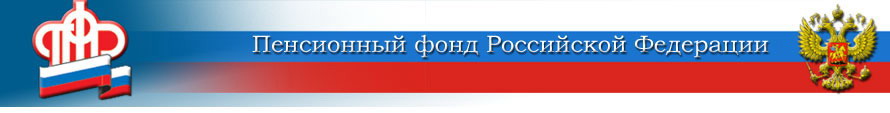 Управление ПФР в Ленинском районе г. Екатеринбурга информирует страхователей - работодателей о необходимости представления Реестров застрахованных лиц, за которых перечислены дополнительные страховые взносы в 1 квартале 2020 года         В Свердловской области около 2000 работодателей исполняют свои обязанности по уплате дополнительных страховых взносов на накопительную пенсию за работников - участников Программы государственного софинансирования пенсионных накоплений, сумма поступлений от работодателей в 1 кв. 2020 года составила более 16 млн. рублей.        Реестры за 1 квартал 2020 года, подготовленные по форме, утвержденной постановлением Правления ПФР от 09.06.2016 № 482п, должны быть представлены работодателями в срок не позднее 20 дней со дня окончания квартала, в течение которого перечислялись дополнительные страховые взносы и уплачивались взносы работодателя (в случае их уплаты).      Для страхователей-работодателей с численностью работников 25 и более человек установлена обязанность представлять в территориальный орган ПФР реестры застрахованных лиц в форме электронного документа, подписанного усиленной квалифицированной электронной подписью (на машинном носителе информации или по телекоммуникационным каналам связи). Страхователи-работодатели, у которых численность работников меньше, также вправе представлять реестры застрахованных лиц в форме электронного документа. Прием от страхователей отчетности по телекоммуникационным каналам связи осуществляется органами ПФР в круглосуточном режиме.        Для формирования реестров застрахованных лиц в форме электронного документа страхователям рекомендуется использовать программы, размещенные на сайте ПФР (www.pfrf.ru) в разделе «Страхователям»/ «Работодателям»/ «Бесплатные программы, формы, протоколы»/ «Программы для подготовки документов ПУ».      Телефон горячей линии УПФР в Ленинском районе г. Екатеринбурга 371-01-66,  телефоны управлений Пенсионного фонда РФ в городах и районах Свердловской области можно найти с помощью поискового сервиса на сайте Пенсионного фонда России (www.pfrf.ru) в разделе «Контакты и адреса» / «Отделение».